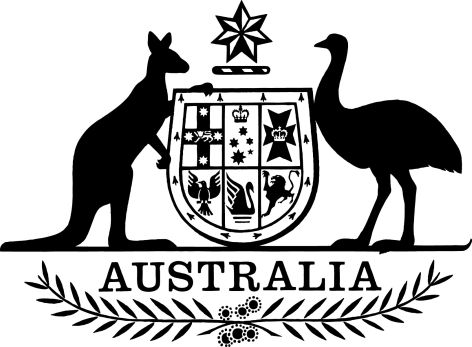 National Consumer Credit Protection Amendment (Mandatory Credit Reporting) Regulations 2020I, General the Honourable David Hurley AC DSC (Retd), Governor-General of the Commonwealth of Australia, acting with the advice of the Federal Executive Council, make the following regulations.Dated 				2020David HurleyGovernor-GeneralBy His Excellency’s CommandJosh Frydenberg [DRAFT ONLY—NOT FOR SIGNATURE]TreasurerContents1	Name	12	Commencement	13	Authority	14	Schedules	1Schedule 1—Amendments	2National Consumer Credit Protection Regulations 2010	21  Name		This instrument is the National Consumer Credit Protection Amendment (Mandatory Credit Reporting) Regulations 2020.2  Commencement	(1)	Each provision of this instrument specified in column 1 of the table commences, or is taken to have commenced, in accordance with column 2 of the table. Any other statement in column 2 has effect according to its terms.Note:	This table relates only to the provisions of this instrument as originally made. It will not be amended to deal with any later amendments of this instrument.	(2)	Any information in column 3 of the table is not part of this instrument. Information may be inserted in this column, or information in it may be edited, in any published version of this instrument.3  Authority		This instrument is made under the National Consumer Credit Protection Act 2009.4  Schedules		Each instrument that is specified in a Schedule to this instrument is amended or repealed as set out in the applicable items in the Schedule concerned, and any other item in a Schedule to this instrument has effect according to its terms.Schedule 1—AmendmentsNational Consumer Credit Protection Regulations 20101  In the appropriate position in Chapter 3Insert:Part 3.8—Licensees supplying credit information to credit reporting bodies etc.28TA  Ongoing supplies of mandatory credit information	(1)	For the purposes of item 6 of the table in subsection 133CU(1) of the Act, an event of the kind specified in column 1 of an item in the following table, and information of the kind specified in column 2 for that kind of event, are prescribed.	(2)	This subregulation covers an arrangement, in relation to an eligible credit account, if:	(a)	the arrangement is an agreement, undertaking or other kind of arrangement, whether formal or informal, whether express or implied and whether or not enforceable, or intended to be enforceable, by legal proceedings; and	(b)	the arrangement is between:	(i)	a holder of the account; and	(ii)	the credit provider with whom the account is held;		in relation to the inability of the holder to meet the holder’s obligations relating to consumer credit (within the meaning of the Privacy Act 1988) relating to the account; and	(c)	the arrangement affects the monthly payment obligations of the holder and is either:	(i)	a permanent variation to the terms of the consumer credit; or	(ii)	a temporary relief from or deferral of the holder’s obligations in relation to the consumer credit;(whether the arrangement was entered into before or after this regulation commences).28TB  When protected information must not be on-disclosed	(1)	For the purposes of subsection 133CZA(2) of the Act, the following conditions are prescribed for the credit reporting body and a credit provider:	(a)	the protected information (see subsection 133CZA(1) of the Act) was:	(i)	supplied under Division 2 of Part 3-2CA of the Act to the credit reporting body; or	(ii)	derived from information that was supplied under that Division to the credit reporting body;		by another credit provider that was a signatory to the principles mentioned in subregulation (3) at the time of that supply;	(b)	those principles have the effect of restricting the further disclosure of one or more kinds (the restricted kinds) of information making up the protected information.	(2)	For the purposes of subsection 133CZA(2) of the Act, the restricted kinds (if any) are prescribed (see paragraph (b) of that subsection).	(3)	For the purposes of paragraph (1)(a), the principles are those titled “Principles of Reciprocity and Data Exchange”, dated 31 May 2017 and published by the Australian Retail Credit Association, as amended from time to time.Note:	The Principles of Reciprocity and Data Exchange could in 2020 be viewed on the Australian Retail Credit Association website (http://www.arca.asn.au).	(4)	For the purposes of paragraph (1)(b), if those principles would only restrict the credit reporting body if that body were a signatory to those principles, treat that body as if it were a signatory to those principles.	(5)	Treat paragraph (1)(b) as ceasing to apply to a restriction if that restriction is subject to conditions and those conditions are met.28TC  Reports about initial bulk supplies of credit information—information to be given by licenseeInformation to be included in statement given after the first bulk supply	(1)	For the purposes of paragraph 133CZC(1)(a) of the Act, the following kinds of information are prescribed in relation to a statement that is required to be given by the licensee within 6 months after the 1 April referred to in subsection 133CR(1) of the Act:	(a)	for each eligible credit reporting body to which the licensee must supply mandatory credit information:	(i)	the number of accounts held with the licensee for which mandatory credit information has been supplied to that body under that subsection; and	(ii)	the number of accounts held with each member of a banking group of which the licensee is the head company for which mandatory credit information has been supplied to that body under that subsection; and	(iii)	the number of accounts held with the licensee for which mandatory credit information has not been supplied to that body under that subsection; and	(iv)	the number of accounts held with each member of a banking group of which the licensee is the head company for which mandatory credit information has not been supplied to that body under that subsection;	(b)	for each account covered by paragraph (a)—the type of that account;	(c)	a list of the account types for which mandatory credit information has been supplied by the licensee under that subsection;	(d)	for the accounts covered by subparagraph (a)(i) or (ii):	(i)	the number of those accounts for which a correction under section 21U of the Privacy Act 1988 has been made during the 5-month period (the 5-month period) starting on that 1 April; and	(ii)	the number of those accounts for which a request under section 21V of the Privacy Act 1988 has been made during the 5-month period; and	(iii)	the number of those accounts for which a correction has been made during the 5-month period in response to a request covered by subparagraph (ii); and	(iv)	the number of those accounts for which a complaint under subsection 23A(2) of the Privacy Act 1988 has been made during the 5-month period.Information to be included in statement given after the second bulk supply	(2)	For the purposes of paragraph 133CZC(1)(a) of the Act, the following kinds of information are prescribed in relation to a statement that is required to be given by a licensee within 6 months after the 1 April referred to in subsection 133CR(3) of the Act:	(a)	for each eligible credit reporting body to which the licensee must supply mandatory credit information:	(i)	the number of accounts held with the licensee for which mandatory credit information has been supplied to that body under that subsection; and	(ii)	the number of accounts held with each member of a banking group of which the licensee is the head company for which mandatory credit information has been supplied to that body under that subsection;	(b)	for each account covered by paragraph (a)—the type of that account;	(c)	a list of the account types for which mandatory credit information has been supplied by the licensee under that subsection;	(d)	for the accounts covered by paragraph (a):	(i)	the number of those accounts for which a correction under section 21U of the Privacy Act 1988 has been made during the 12-month period (the 12-month period) starting on the 1 September immediately before that 1 April; and	(ii)	the number of those accounts for which a request under section 21V of the Privacy Act 1988 has been made during the 12-month period; and	(iii)	the number of those accounts for which a correction has been made during the 12-month period in response to a request covered by subparagraph (ii); and	(iv)	the number of those accounts for which a complaint under subsection 23A(2) of the Privacy Act 1988 has been made during the 12-month period.28TD  Reports about initial bulk supplies of credit information—information to be given by credit reporting bodyInformation to be included in statement given after the first bulk supply	(1)	For the purposes of paragraph 133CZC(2)(a) of the Act, the following kinds of information are prescribed in relation to a statement that is required to be given by a credit reporting body within 6 months after the 1 April referred to in subsection 133CR(1) of the Act:	(a)	for each licensee required to supply mandatory credit information to the credit reporting body—the number of accounts for which such information has been supplied by the licensee to the body under that subsection;	(b)	the number of disclosures made by the credit reporting body that:	(i)	were made to a credit provider; and	(ii)	were of protected information (within the meaning of subsection 133CZA(1) of the Act); and	(iii)	were made during the 5-month period (the 5-month period) starting on that 1 April;	(c)	for the accounts covered by paragraph (a):	(i)	the number of those accounts for which a correction under section 20S of the Privacy Act 1988 has been made during the 5-month period; and	(ii)	the number of those accounts for which a request under section 20T of the Privacy Act 1988 has been made during the 5-month period; and	(iii)	the number of those accounts for which a correction has been made during the 5-month period in response to a request covered by subparagraph (ii); and	(iv)	the number of those accounts for which a complaint under subsection 23A(1) of the Privacy Act 1988 has been made during the 5-month period.Information to be included in statement given after the second bulk supply	(2)	For the purposes of paragraph 133CZC(2)(a) of the Act, the following kinds of information are prescribed in relation to a statement that is required to be given by a credit reporting body within 6 months after the 1 April referred to in subsection 133CR(3) of the Act:	(a)	for each licensee required to supply mandatory credit information to the credit reporting body—the number of accounts for which such information has been supplied by the licensee to the body under that subsection;	(b)	the number of disclosures made by the credit reporting body that:	(i)	were made to a credit provider; and	(ii)	were of protected information (within the meaning of subsection 133CZA(1) of the Act) relating to the accounts covered by paragraph (a); and	(iii)	were made during the 5-month period (the 5-month period) starting on that 1 April;	(c)	for the accounts covered by paragraph (a):	(i)	the number of those accounts for which a correction under section 20S of the Privacy Act 1988 has been made during the 5-month period; and	(ii)	the number of those accounts for which a request under section 20T of the Privacy Act 1988 has been made during the 5-month period; and	(iii)	the number of those accounts for which a correction has been made during the 5-month period in response to a request covered by subparagraph (ii); and	(iv)	the number of those accounts for which a complaint under subsection 23A(1) of the Privacy Act 1988 has been made during the 5-month period.2  After paragraph 38(2)(i)Insert:	(ia)	subsections 133CR(1) and (3);	(ib)	section 133CT;	(ic)	subsection 133CU(1);	(id)	section 133CW;	(ie)	subsections 133CZA(2), (3) and (4);	(if)	subsections 133CZC(1) and (2);	(ig)	subsection 133CZG(6);	(ih)	subsection 133CZH(2);	(ii)	subsection 133CZI(1);EXPOSURE DRAFTCommencement informationCommencement informationCommencement informationColumn 1Column 2Column 3ProvisionsCommencementDate/Details1.  The whole of this instrumentThe day after this instrument is registered.Prescribed events and informationPrescribed events and informationPrescribed events and informationItemColumn 1Column 2EventInformation1Repayment history information (within the meaning of the Privacy Act 1988) comes into existence for an eligible credit account, provided that:(a) mandatory credit information for the account has previously been supplied by the licensee to the CRB under Division 2 of Part 3-2CA of the Act; and(b) no arrangement of the kind covered by subregulation (2) is in place, or has been in place at any time during the period:(i) starting on 1 April 2020; and(ii) ending on 31 March 2021;in relation to the accountThe repayment history information